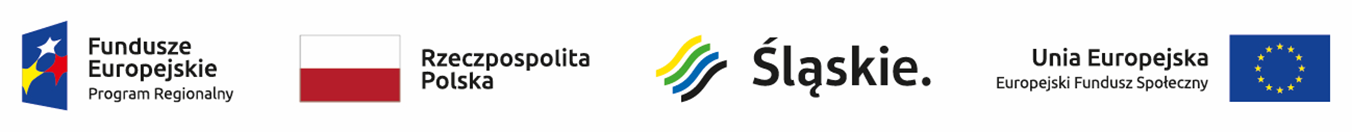 Skład Komisji Oceny Projektów w ramach konkursu RPSL.08.01.02-IZ.01-24-310/19L.p.Imię i NazwiskoFunkcja pełniona w KOPJarosław WesołowskiPrzewodniczący KOPAnna Tofilska Zastępca przewodniczącego KOPAdam SkupnikZastępca przewodniczącego KOPMariola Sołtysik - CzarnotaSekretarz KOPEdyta KatusSekretarz KOPBeata RotkegelCzłonek KOP – pracownik IOKKatarzyna SieczkowskaCzłonek KOP – pracownik IOKKurbiel EwaSekretarz KOP IP RITMarcjanek KrzysztofCzłonek KOP IP RITKorgól IwonaCzłonek KOP IP RITStępień AnnaCzłonek KOP IP RIT